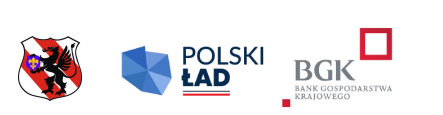 UMOWA nr U/I/…./ Z dnia………………………..w ramach zadania pn Budowa sieci wodno-kanalizacyjnej w miejscowości Wicko - II etapzawarta w dniu ……... r. pomiędzy Gminą Wicko, z siedzibą w Wicku, ul. Słupska 9,  84-352 Wicko, reprezentowaną przez: ………………………………………….przy kontrasygnacie  Skarbnika Gminy – Agnieszki Kozdrowskiejzwaną w dalszej części umowy „Zamawiającym” a …………………………………………NIP: reprezentowanym przez ……………………………………….zwanym w dalszej części umowy „Wykonawcą”.W wyniku przeprowadzonego postępowania o udzielenie zamówienia publicznego w oparciu o przepisy ustawy z dnia 11 września 2019 r.- Prawo zamówień publicznych - w trybie podstawowym, w którym oferta złożona przez Wykonawcę, została uznana przez Zamawiającego za ofertę najkorzystniejszą, osoby reprezentujące Strony mające stosowne umocowania do zaciągania zobowiązań zawarły umowę o następującej treści, zwaną dalej Umową:Oświadczenie stron1. Niniejsza umowa zostaje zawarta w rezultacie dokonania przez Zamawiającego wyboru oferty Wykonawcy w postępowaniu o udzielenie zamówienia publicznego przeprowadzonego w trybie podstawowym bez przeprowadzenia negocjacji dla zadania inwestycyjnego pn.: Budowa sieci wodno-kanalizacyjnej w miejscowości Wicko - II etapna podstawie ustawy z dnia 11 września 2019 r. Prawo zamówień publicznych (t.j. Dz. U. z 2023 poz. 1605) zwanej dalej w treści mniejszej umowy „ustawą pzp”.§1Definicje i interpretacjeNa potrzeby niniejszej umowy następujące słowa i wyrażenia będą miały znaczenie poniżej im przypisane: Zamawiający – Gmina Wicko udzielający zamówienia, którego realizacja następuje na podstawie niniejszej umowy. Wykonawca – oznacza wykonawcę robót będących przedmiotem niniejszej umowy. Pojęcie to jest tożsame/równoznaczne z pojęciem Wykonawca Robót. Kontrakt - oznacza niniejszą umowę. Inżynier Kontraktu– oznacza podmiot upoważniony przez Zamawiającego do zarządzania zadaniem, czyli do podejmowania działań i decyzji organizacyjnych oraz technicznych, związanych z realizacją niniejszej umowy, wyłoniony odrębnym postępowaniem. Odbiór częściowy – protokolarne potwierdzenie wykonania określonego etapu robót. Odbiór częściowy nie rozpoczyna biegu okresu rękojmi i gwarancji. Odebrane częściowo przez Zamawiającego prace, pozostają nadal pod kontrolą Wykonawcy, na Zamawiającego nie przechodzi ryzyko i odpowiedzialność a protokół odbioru częściowego nie stanowi pokwitowania w rozumieniu art. 462 § 1 Kodeksu cywilnego.Zakończenie realizacji robót budowlanych - realizację robót budowlanych uznaje się za zakończoną wówczas, gdy łącznie zachodzą niżej wymienione warunki: Wykonawca zakończył roboty budowlane objęte niniejszą umową, w tym uporządkował teren inwestycji. Kierownik budowy dokona wpisu do Dziennika Budowy o zakończeniu robót budowlanych, który zostanie potwierdzony podpisem przez Inżyniera Kontraktu. Wykonawca robót na dzień powyższego wpisu do Dziennika Budowy przekaże Zamawiającemu kompletną Dokumentację powykonawczą w tym gwarancje, zaświadczenia od organów kontroli technicznej, dokumentacje niezbędną do złożenia zawiadomienia właściwemu organowi nadzoru budowlanego, sprawdzoną przez Inżyniera Kontraktu wraz ze swoim oświadczeniem o jej kompletności i prawidłowości wykonania (za datę przekazania uznaje się datę wpływu dokumentów do siedziby Zamawiającego). Odbiór końcowy – protokolarne przekazanie z udziałem Stron Kontraktu przedmiotu umowy w stanie gotowym do użytkowania po pozytywnym zakończeniu odbiorów częściowych, po dokonaniu przez Komisję odbiorową oceny wykonania w sposób prawidłowy całości przedmiotu umowy. Dokonanie odbioru końcowego potwierdzone jest podpisaniem Protokołu odbioru końcowego. Odbiór końcowy rozpoczyna bieg rękojmi i gwarancji dla całej inwestycji. Odbiór ostateczny - dokonywany po upływie okresu rękojmi i gwarancji i usunięciu wad. Wykonawca otrzyma od Zamawiającego dokument poświadczający odbiór ostateczny obiektu budowlanego, wolnego od wad. Wraz z odbiorem ostatecznym nastąpi pełne rozliczenie Stron niniejszej umowy.Zakończenie realizacji przedmiotu umowy - za zakończenie realizacji umowy uznaje się podpisanie protokołu odbioru ostatecznego, a data podpisania protokołu odbioru ostatecznego jest datą zakończenia realizacji przedmiotu umowy. Komisja odbiorowa – komisja przeprowadzająca czynności odbioru końcowego, powołana przez Zamawiającego z udziałem zainteresowanych Stron. Teren budowy/inwestycji – teren, przekazany przez Zamawiającego protokolarnie, przy udziale Użytkownika – przedstawiciela Zamawiającego, na którym będzie realizowany przedmiot umowy wraz z przestrzenią zajmowaną przez urządzenia zaplecza budowy.SWZ – Specyfikacja Warunków Zamówienia dla trybu podstawowego poprzedzającego zawarcie niniejszej umowy. Dokumentacja projektowa projekt budowlany/wykonawczy opracowany przez Projektanta dla obiektu zgodnie z Rozporządzeniem Ministra Rozwoju i Technologii w sprawie szczegółowego zakresu i formy dokumentacji projektowej, specyfikacji technicznych wykonania i odbioru robót budowlanych oraz programu funkcjonalno-użytkowego (Dz.U. z 2021 r. poz. 2454 ze zm.). Dokumentacja powykonawcza - dokumentacja, która została opracowana zgodnie z art. 57 ust, 1 i 2 ustawy z dnia 7 lipca 1994 r. Prawo budowlane (tj. Dz. U. 2023, poz.682) oraz SWZ stanowiącym integralną część niniejszej umowy. Kompletność dokumentacji powykonawczej Wykonawca potwierdza pisemnym oświadczeniem o jej kompletności i prawidłowości wykonania w świetle zapisów w/w ustawy i w/w SWZ Kompletność dokumentacji jest również potwierdzana przez Inżyniera Kontraktu. Wada/usterka - cecha zmniejszająca wartość wykonanych robót lub urządzeń ze względu na cel oznaczony w umowie lub wykonanych niezgodnie z dokumentacją Zamawiającego lub obowiązującymi w tym zakresie warunkami technicznymi wykonania robót, wiedzą techniczną normami, lub innymi dokumentami wymaganymi przepisami prawa, jak również brak stanu robót lub urządzeń. Siła wyższa – zdarzenie, którego strony nie mogły przewidzieć, któremu nie mogły zapobiec ani któremu nie mogły przeciwdziałać, a które uniemożliwia Wykonawcy wykonanie w części lub w całości przedmiotu umowy zgodnie z zapisami niniejszej umowy. Umowa o podwykonawstwo — umowa w formie pisemnej, której przedmiotem są usługi, dostawy lub roboty budowlane stanowiące część zamówienia publicznego, zawarta między Wykonawcą a innym podmiotem (Podwykonawcą), a także między Podwykonawcą a dalszym Podwykonawcą lub między dalszymi Podwykonawcami. Protokół konieczności – dokument określający zakres rzeczowo-finansowy zmian w zakresie robót budowlanych dokonywanych w celu prawidłowej realizacji przedmiotu Umowy, sporządzany w przypadku wystąpienia robót dodatkowych, zamiennych lub potrzeby zaniechania wykonania niektórych robót, w celu prawidłowej realizacji przedmiotu Umowy, sporządzony przez Inżyniera Kontraktu na wniosek Wykonawcy, podpisany i zaakceptowany przez Zamawiającego. Protokół odbioru robót zanikających i ulegających zakryciu – dokument potwierdzający odbiór robót w zakresie wykonania przez Wykonawcę zgodnie z Umową robót zanikających lub ulegających zakryciu. Protokół odbioru częściowego – dokument potwierdzający odbiór robót w zakresie wykonania przez Wykonawcę zgodnie z Umową części robót budowlanych.Protokół odbioru usunięcia Wad – dokument potwierdzający odbiór robót w zakresie wykonania usunięcia przez Wykonawcę wad powstałych w okresie rękojmi za wady fizyczne lub gwarancji jakości w robotach budowlanych zrealizowanych na podstawie Umowy. Protokół odbioru końcowego robót - dokument potwierdzający odbiór wykonania przez Wykonawcę całości robót budowlanych będących przedmiotem Umowy. Protokół odbioru ostatecznego robót – dokument potwierdzający odbiór robót po usunięciu przez Wykonawcę wszystkich Wad ujawnionych w robotach budowlanych zrealizowanych na podstawie Umowy w okresie rękojmi i gwarancji jakości. Umowa o pracę -umowa wskazująca na wykonywanie czynności pracy w sposób określony w art. 22 § 1 ustawy z dnia 26 czerwca 1974 r. Kodeks pracy (Dz. U. z 2023 r., poz. 1465).Interpretacje: Postanowienia Umowy są interpretowane na podstawie przepisów prawa polskiego, Integralną częścią Umowy są załączniki do Umowy, wymienione w § 17, Wszelkie dokumenty dostarczane drugiej Stronie w trakcie realizacji Umowy będą sporządzane w języku polskim.Śródtytuły nie wpływają na interpretację postanowień umownych. Terminy określone w Umowie w dniach, tygodniach i miesiącach odnoszą się do dni, tygodni i miesięcy kalendarzowych. Bieg i upływ terminu określane są zgodnie z przepisami KC. §2Przedmiot umowyPrzedmiotem zamówienia jest  Budowa sieci wodno-kanalizacyjnej w miejscowości Wicko - II etap Szczegółowe wymagania Zamawiającego określa Program Funkcjonalno – Użytkowy wraz z załącznikami. Wykonawca zobowiązuje się do wykonania przedmiotu umowy zgodnie z zasadami wiedzy technicznej i sztuki budowlanej, obowiązującymi przepisami i polskimi normami oraz oddania przedmiotu niniejszej umowy Zamawiającemu w terminie w niej uzgodnionym.§ 3WykonawcyWykonawca będzie realizował przedmiot umowy zespołem składającym się z przynajmniej z jednej osoby posiadającej odpowiednie uprawnienia budowlane do kierowania robotami budowlanymi, przynależnych do właściwej izby zawodowej, adekwatnie do przedłożonej przez siebie oferty przetargowej. § 4Termin realizacjiStrony ustalają, że przedmiot umowy zostanie wykonany w terminie do 12 miesięcy od dnia podpisania umowy.§ 5 Wynagrodzenie WykonawcyWynagrodzenie: ……………………………………zł brutto, (słownie: ………………………………………………….………………………..) tj.  kwota netto ………………………..……..………… zł (słownie…………………………………………………..……….)VAT  23%   ………….…….. (słownie: ………………………………………………………………..………………)Wynagrodzenie ryczałtowe o którym mowa w ust 1. obejmuje wszystkie koszty związane z realizacją przedmiotu zamówienia, w tym ryzyko Wykonawcy z tytułu oszacowania wszelkich kosztów związanych z realizacją przedmiotu umowy, a także oddziaływania innych czynników mających lub mogących mieć wpływ na koszty. Wykonawca oświadcza, że jest płatnikiem podatku VAT, uprawnionym do wystawienia faktury VAT. Rozliczenie pomiędzy Stronami za wykonanie przedmiotu umowy będzie następujące: za czynności, o których mowa w §2 ust. 1 Wykonawca otrzyma wynagrodzenie, wskazane w § 5 ust. 2 pkt. 1 i pkt. 2 po odbiorze końcowym prac.Protokół częściowego odbioru robót sporządzony będzie przez kierownika budowy, potwierdzający ilości wykonanych robót w szczegółowości zgodnej z tabelą elementów rozliczeniowych sporządzoną przez Wykonawcę w oparciu o harmonogram rzeczowo-finansowy, w uzgodnieniu z Zamawiającym przed rozpoczęciem robót. Protokół musi być zatwierdzony przez Inżyniera kontraktu oraz przez Zamawiającego. Płatności będą dokonywane przelewem na wskazany przez Wykonawcę rachunek bankowy, 
w terminie do 30 dni od daty otrzymania przez Zamawiającego prawidłowo wystawionej faktury wraz z zatwierdzonym protokołem odbioru robót oraz oświadczeniem, że wykonawca nie korzystał przy realizacji robót z podwykonawców – w przypadku, gdy wykonawca nie zgłosił podwykonawców do realizacji części robót, lub dokument potwierdzający (np. pisemne oświadczenie podwykonawcy lub potwierdzenie dokonania przelewu) dokonanie należnych płatności na rzecz podwykonawców – w przypadku gdy wykonawca korzysta z podwykonawców zgodnie z zasadami opisanymi w §9 niniejszej umowy.Wynagrodzenie Wykonawcy zostanie przekazane na rachunek bankowy wskazany w fakturze VAT, znajdujący się w wykazie podatników VAT udostępnionych w Biuletynie Informacji Publicznej na stronie przedmiotowej urzędu obsługującego ministra właściwego do spraw finansów publicznych. Za nieterminowe płatności faktur, Wykonawca ma prawo naliczyć odsetki ustawowe, z zastrzeżeniem ust. 8 Numer rachunku bankowego Wykonawcy…………………………………………………………………., na które zostanie przelane wynagrodzenie.§ 6Obowiązki stronDo obowiązków Zamawiającego należy:Udostępnienie lub przekazanie Wykonawcy niezbędnych pełnomocnictw i oświadczeń, jeżeli są wymagane przepisami prawa, w terminie do pięciu dni roboczych od złożenia stosownego uzasadnionego wniosku przez wykonawcę. Udostępnienie lub przekazanie Wykonawcy niezbędnych do właściwej realizacji przedmiotu umowy dokumentów będących w posiadaniu Zamawiającego. Przekazanie placu budowy w terminie do 7 dniu od dnia podpisana umowy.Terminowej zapłaty wynagrodzenia zgodnie z ustaleniami niniejszej umowy. Zapewnienie Inżyniera Kontraktu we wszystkich branżach przez cały czas realizacji robót.Do obowiązków Wykonawcy w trakcie wykonawstwa (realizacja robót budowlanych) należy:sporządzić przed rozpoczęciem robót plan bezpieczeństwa i ochrony zdrowia, zgodnie z przepisami rozporządzenia Ministra Infrastruktury z dnia 23 czerwca 2003 r. w sprawie informacji dotyczącej bezpieczeństwa i ochrony zdrowia oraz planu bezpieczeństwa i ochrony zdrowia (Dz. U. z 2003 r. Nr 120, poz. 1126) i niezwłocznie przekazać 1 egzemplarz planu „BIOZ” Zamawiającemu, Zabezpieczenie i wygrodzenie terenu robót;Pełna obsługa geodezyjna w zakresie niezbędnym do zrealizowania zadania wraz pomiarami powykonawczymi; Zapewnienie dozoru mienia na terenie robót na własny koszt; Wykonania przedmiotu umowy z materiałów odpowiadających wymaganiom określonym w art. 10 ustawy z dnia 7 lipca 1994 r. Prawo budowlane (Dz. U. z 2021. poz. 2351 ze zm.). Wykonawca jest zobowiązany uzyskać zatwierdzenie materiałów, przed ich wbudowaniem, przez inspektora nadzoru. Zapewnienie na własny koszt transportu odpadów do miejsc ich wykorzystania lub utylizacji, łącznie z kosztami utylizacji; Jako wytwarzający odpady – do przestrzegania przepisów prawnych, postępować z odpadami zgodnie z obowiązującymi w tym zakresie przepisami prawa. Wykonawca jako wytwórca odpadów w rozumieniu art. 3 ust. 1 pkt. 32 ustawy o odpadach ma obowiązek zagospodarowania powstałych podczas realizacji zadania odpadów zgodnie z ustawą z dnia 14 grudnia 2012r. o odpadach (Dz. U. 2022 poz. 699) i ustawą z dnia 27 kwietnia 2001r. Prawo ochrony środowiska (Dz. U. z 2021 r., poz. 1973 ze zm.), Ponoszenia pełnej odpowiedzialności za stan i przestrzeganie przepisów bhp, ochronę p.poż i dozór mienia na terenie robót, jak i za wszelkie szkody powstałe w trakcie trwania robót na terenie przejętym od Zamawiającego lub mających związek z prowadzonymi robotami;Terminowego wykonania i przekazania do eksploatacji przedmiotu umowy, wraz z przygotowanym do złożenia przez Zamawiającego wnioskiem o wydanie pozwolenia na użytkowanie, jeżeli będzie wymagane, oraz oświadczenia, że roboty ukończone przez niego są całkowicie zgodne z umową i odpowiadają potrzebom, dla których są przewidziane według umowy; Ponoszenia pełnej odpowiedzialności za stosowanie i bezpieczeństwo wszelkich działań prowadzonych na terenie robót i poza nim, a związanych z wykonaniem przedmiotu umowy; Ponoszenia pełnej odpowiedzialności za szkody oraz następstwa nieszczęśliwych wypadków pracowników i osób trzecich, powstałe w związku z prowadzonymi robotami, w tym także ruchem pojazdów;Dostarczanie niezbędnych dokumentów potwierdzających parametry techniczne oraz wymagane normy stosowanych materiałów i urządzeń w tym np. wyników oraz protokołów badań, sprawozdań i prób dotyczących realizowanego przedmiotu niniejszej Umowy;Zabezpieczenie instalacji, urządzeń i obiektów na terenie robót i w jej bezpośrednim otoczeniu, przed ich zniszczeniem lub uszkodzeniem w trakcie wykonywania robót;Dbanie o porządek na terenie robót oraz utrzymywanie terenu robót w należytym stanie i porządku oraz w stanie wolnym od przeszkód komunikacyjnych; Uporządkowanie terenu budowy po zakończeniu robót, zaplecza budowy, jak również terenów sąsiadujących zajętych lub użytkowanych przez Wykonawcę w tym dokonania na własny koszt renowacji zniszczonych lub uszkodzonych w wyniku prowadzonych prac: obiektów, fragmentów terenu, dróg, nawierzchni lub instalacji; Kompletowanie w trakcie realizacji robót wszelkiej dokumentacji zgodnie z przepisami Prawa budowlanego oraz przygotowanie do odbioru końcowego kompletu protokołów niezbędnych przy odbiorze; Usunięcie wszelkich wad i usterek stwierdzonych przez nadzór inwestorski w trakcie trwania robót w terminie nie dłuższym niż termin technicznie uzasadniony i konieczny do ich usunięcia;Ponoszenie wyłącznej odpowiedzialności za wszelkie szkody będące następstwem niewykonania lub nienależytego wykonania przedmiotu umowy, które to szkody Wykonawca zobowiązuje się pokryć w pełnej wysokości; Posiadanie ubezpieczenia prowadzonej działalności gospodarczej w zakresie realizowanym w ramach niniejszej umowy, przez okres co najmniej od daty podpisania umowy do czasu odbioru końcowego. Wykonawca przedstawi Zamawiającemu kopie opłaconych polis ubezpieczeniowych;Posiadanie ubezpieczenia w pełnym zakresie od odpowiedzialności cywilnej deliktowej z tytułu prowadzonej działalności wobec powierzonego mienia i osób trzecich od zniszczenia wszelkiej własności spowodowanego działaniem, zaniechaniem lub niedopatrzeniem Wykonawcy z polisą OC. Wykonawca przedstawi Zamawiającemu kopie opłaconych polis ubezpieczeniowych;Uczestniczyć w wyznaczonych przez Zamawiającego spotkaniach w celu omówienia spraw związanych z realizacją przedmiotu umowy,Prowadzić dziennik budowy zgodnie z obowiązującymi przepisami,Wykonać niezbędne próby, badania, uzgodnienia i pomiary w tym: pomiary, badania, niezbędne szkolenia pracowników, pełnić nadzór autorski, Niezwłoczne informowanie Zamawiającego (Inżyniera Kontraktu) o problemach technicznych lub okolicznościach, które mogą wpłynąć na jakość robót lub termin zakończenia robót. Obowiązkiem stron jest współdziałanie w celu uzyskania przedmiotu zamówienia spełniającego cele określone w umowie, jak również współdziałanie na etapie wykonywania zadania inwestycyjnego. Wykonawca zobowiązuje się wyznaczyć do kierowania robotami i wykonywania przedmiotu umowy osoby wskazane w Ofercie Wykonawcy.Zmiana którejkolwiek z osób, o których mowa w ust. 4, w trakcie realizacji przedmiotu niniejszej umowy, musi być uzasadniona przez Wykonawcę na piśmie i wymaga zaakceptowania przez Zamawiającego. Zamawiający zaakceptuje taką zmianę w terminie 7 dni od daty przedłożenia propozycji wyłącznie wtedy, gdy kwalifikacje i doświadczenie wskazanych osób będą spełniać warunki postawione w tym zakresie w Specyfikacji Warunków Zamówienia. Zaakceptowana przez Zamawiającego zmiana którejkolwiek z osób, o których mowa w ust. 4 musi być potwierdzona pisemnie i nie wymaga aneksu do niniejszej umowy. Kierownik budowy działać będzie w granicach umocowania określonego w ustawie Prawo budowlane.§7Kary umowneW przypadku niewykonania lub nienależytego wykonania umowy naliczone będą kary umowne.Wykonawca zapłaci Zamawiającemu karę umowną za:opóźnienie w wykonaniu przedmiotu zamówienia w wysokości 0,3% ustalonego wynagrodzenia brutto za każdy dzień zwłoki w stosunku do terminu ustalonego w § 4, opóźnienie w usunięciu wad, braków lub uchybień w dokumentacji w wysokości 0,3% ustalonego wynagrodzenia brutto za każdy dzień zwłoki w stosunku do terminów określonych w § 4, odstąpienie przez Wykonawcę lub Zamawiającego od umowy na skutek okoliczności, za które ponosi odpowiedzialność Wykonawca, w wysokości 10% ustalonego wynagrodzenia brutto, Za opóźnienie w usunięciu wad stwierdzonych w okresie gwarancji i rękojmi – w wysokości 0,3% ustalonego wynagrodzenia brutto, za każdy dzień opóźnienia liczonego od dnia wyznaczonego na usunięcie wad, Wykonawca zapłaci zamawiającemu kary umowne z tytułu nierespektowania zasad dotyczących podwykonawstwa z tytułu:Nieprzedłożenia do zaakceptowania projektu umowy o podwykonawstwo, której przedmiotem są roboty budowlane, lub projektu jej zmiany w wysokości 5% wartości umowy brutto z podwykonawcą,Nieprzedłożenia poświadczonej za zgodność z oryginałem kopii umowy o podwykonawstwo lub jej zmiany w wysokości 5% wartości umowy brutto z podwykonawcą,Braku zmiany umowy o podwykonawstwo w zakresie terminu zapłaty, jeżeli jest niezgodny z zapisami niniejszej umowy, w wysokości 3% wartości umowy brutto z podwykonawcą.Za nieterminowe dokonywanie płatności przez Zamawiającego Wykonawcy przysługują odsetki ustawowe. Jeżeli kara umowna nie pokrywa poniesionej szkody, strony mogą dochodzić odszkodowania uzupełniającego, przenoszącego wysokość kar umownych do wysokości rzeczywiście poniesionej szkody.Roszczenie o zapłatę kar umownych z tytułu opóźnienia, ustalonych za każdy dzień zwłoki, staje się wymagalne: za pierwszy rozpoczęty dzień zwłoki – w tym dniu,za każdy następny rozpoczęty dzień zwłoki – odpowiednio w każdym z tych dni.Wykonawca wyraża zgodę na potrącenie należnych kar umownych z wynagrodzenia Wykonawcy z zastrzeżeniem art. 15r ust. 1 Ustawy z dnia 02.03.2020r. o szczególnych rozwiązaniach związanych z zapobieganiem, przeciwdziałaniem i zwalczaniem COVID-19, innych chorób zakaźnych oraz wywołanych nimi sytuacji kryzysowych (Dz. U. 2021 poz. 209)   Całkowita wysokość kar umownych nie przekroczy 20% wynagrodzenia umownego  brutto.§8OdbioryW zakresie robót budowlanych Strony zgodnie postanawiają, że będą stosowane następujące rodzaje odbiorów robót:- Odbiory częściowe,- Odbiory robót zanikających i ulegających zakryciu, - Odbiór końcowy. Odbiory częściowe oraz odbiory robót zanikających i ulegających zakryciu, dokonywane będą przez Inżyniera Kontraktu. Wykonawca winien zgłaszać gotowość do odbiorów, o których mowa wyżej, wpisem do Dziennika budowy oraz telefonicznie z wyprzedzeniem minimum 3 dni roboczych umożliwiającym podjęcie działań przez Inżyniera Kontraktu.Wykonawca zgłosi Zamawiającemu gotowość do odbioru końcowego, pisemnie bezpośrednio w siedzibie Zamawiającego, nie później niż na 7 dni roboczych przed planowanym terminem odbioru. Podstawą zgłoszenia przez Wykonawcę gotowości do odbioru końcowego, będzie faktyczne wykonanie robót, potwierdzone w Dzienniku budowy wpisem dokonanym przez kierownika budowy potwierdzonym przez Inżyniera Kontraktu. Wraz ze zgłoszeniem do odbioru końcowego Wykonawca przekaże Zamawiającemu następujące dokumenty:Dziennik budowy,Dokumentację powykonawczą, opisaną i skompletowaną w dwóch egzemplarzach, Wymagane dokumenty, protokoły i zaświadczenia z przeprowadzonych prób i sprawdzeń, instrukcje użytkowania, dokumenty gwarancyjne i inne dokumenty wymagane stosownymi przepisami, Oświadczenie Kierownika budowy o zgodności wykonania robót z dokumentacją projektową, obowiązującymi przepisami i normami, Dokumenty (atesty, certyfikaty) potwierdzające, że wbudowane wyroby budowlane są zgodne z art. 10 ustawy Prawo budowlane (opisane i ostemplowane przez Kierownika robót), Zamawiający wyznaczy i rozpocznie czynności odbioru końcowego w terminie do 7 dni roboczych od daty zawiadomienia go o osiągnięciu gotowości do odbioru końcowego. Za datę wykonania przez Wykonawcę zobowiązania wynikającego z niniejszej Umowy, uznaje się datę zgłoszenia przez Wykonawcę gotowości do odbioru, stwierdzoną w protokole odbioru końcowego, jeżeli w toku czynności odbiorowych zostanie potwierdzone przez Zamawiającego, iż przedmiot umowy został przez Wykonawcę wykonany zgodnie z warunkami umowy. W przypadku stwierdzenia w trakcie odbioru wad lub usterek, Zamawiający może odmówić odbioru do czasu ich usunięcia a Wykonawca usunie je na własny koszt w terminie wyznaczonym przez Zamawiającego. Zamawiający dokona odbioru końcowego z uwagami w przypadku wystąpienia drobnych prac zaległych lub wad, których dokończenie lub usunięcie nie będzie miało znaczącego wpływu na użytkowanie przedmiotu umowy. W razie nie usunięcia w ustalonym terminie przez Wykonawcę wad i usterek stwierdzonych przy odbiorze końcowym, w okresie gwarancji oraz przy przeglądzie gwarancyjnym, Zamawiający jest upoważniony do ich usunięcia na koszt Wykonawcy.§9PodwykonawcyWykonawca przy realizacji przedmiotu umowy zobowiązuje się do zawarcia umowy z podwykonawcami: …………………………………………………Wykonawca może powierzyć Podwykonawcom wykonanie części robót budowlanych/dostaw/usług z uwzględnieniem postanowień niniejszego paragrafu: Zawarcie umowy o podwykonawstwo wymaga formy pisemnej pod rygorem nieważności,Do zawarcia umowy Wykonawcy z Podwykonawcą, której przedmiotem są roboty budowlane objęte Kontraktem wymagana jest zgoda Zamawiającego. W związku z tym Wykonawca przedkłada Zamawiającemu dokumenty (kopie) wymagane do wyrażenia zgody na umowę o podwykonawstwo, tj.: projekt umowy o podwykonawstwo i jej zmiany, zawierający istotne postanowienia umowne, w tym w szczególności wynagrodzenie Podwykonawcy oraz termin zapłaty tego wynagrodzenia, nie dłuższy niż 21 dni od dnia doręczenia Wykonawcy faktury lub rachunku, potwierdzających wykonanie zleconych Podwykonawcy robót budowlanych,wykaz robót podzlecanych Podwykonawcy, Zamawiający podejmie decyzję wyrażając zgodę, zastrzeżenia lub sprzeciw na zawarcie tej umowy. Jeżeli Zamawiający w terminie 7 dni od dnia dostarczenia do siedziby Zamawiającego projektu umowy z dokumentami nie zgłosi pisemnie sprzeciwu lub zastrzeżeń, uważać się będzie, że wyraził zgodę na zawarcie umowy o podwykonawstwo. Jeżeli Podwykonawca lub dalszy podwykonawca zamierza zawrzeć umowę o podwykonawstwo, jest zobowiązany najpierw do uzyskania zgody Wykonawcy na zawarcie umowy o podwykonawstwo o treści zgodnej z projektem tej umowy. Następnie Podwykonawca lub dalszy podwykonawca przedkłada Zamawiającemu projekt umowy, dołączając zgodę Wykonawcy na zawarcie umowy o podwykonawstwo wraz z upoważnieniem do dokonania zapłaty wynagrodzenia przez Zamawiającego bezpośrednio na rzecz podwykonawcy, tj. na zasadzie przekazu zgodnie z art. 465 Pzp. Wykonawca/Podwykonawca/dalszy podwykonawca przedkłada Zamawiającemu poświadczoną za zgodność z oryginałem kopię umowy o podwykonawstwo i jej zmianę wraz z upoważnieniem opisanym w pkt. 2 lit. c w terminie 7 dni od jej zawarcia. Jeżeli Zamawiający w terminie 7 dni od dnia dostarczenia do siedziby Zamawiającego umowy nie zgłosi pisemnie sprzeciwu lub zastrzeżeń, uważać się będzie, że zaakceptował umowę o podwykonawstwo. Zamawiający zgłasza pisemnie zastrzeżenia do projektu umowy/umowy/zmiany umowy o podwykonawstwo, jeżeli: Umowa/zmiana umowy nie spełnia wymagań określonych w Specyfikacji Warunków Zamówienia, w szczególności, jeżeli zakres umowy o podwykonawstwo jest niezgodny z przedmiotem niniejszej umowy, gdy przewidywany termin zapłaty wynagrodzenia Podwykonawcy/dalszego podwykonawcy jest dłuższy niż określony w pkt 2) lit. a) powyżej, Do wszelkich projektów umów/umów/zmian umów o podwykonawstwo między Wykonawcą/Podwykonawcą/dalszym podwykonawcą stosuje się procedurę określoną w pkt 1) do 7) powyżej. Nie wypełnienie przez Wykonawcę/Podwykonawcę/dalszego podwykonawcę obowiązków uzyskania akceptacji Zamawiającego projektu umowy/umowy/zmian umowy stanowi podstawę do natychmiastowego usunięcia Podwykonawcy/dalszego podwykonawcy przez Zamawiającego lub żądanie od Wykonawcy usunięcia przedmiotowego Podwykonawcy / dalszego podwykonawcy z Terenu Budowy oraz obciążenia Wykonawcy karą umowną.Nie wypełnienie przez Wykonawcę/Podwykonawcę/dalszego podwykonawcę obowiązku zmiany projektu umowy/umowy/zmiany umowy w przypadku zastrzeżeń wniesionych przez Zamawiającego w zakresie terminu zapłaty dłuższego niż 30 dni, stanowi podstawę do obciążenia Wykonawcy karą umowną. Celem zatwierdzenia przez Zamawiającego umowy/zmiany umowy Wykonawcy 
z Podwykonawcą/dalszym podwykonawcą, której przedmiotem są roboty budowlane, dostawy lub usługi, które ściśle odpowiadają części zamówienia określonego Umową zawartą między Zamawiającym, a Wykonawcą koniecznym jest przedłożenie Zamawiającemu poświadczonej za zgodność z oryginałem kopii zawartej Umowy/zmiany umowy o podwykonawstwo, której przedmiotem są dostawy lub usługi stanowiące część przedmiotu Umowy, w terminie 7 dni od dnia jej zawarcia, z wyłączeniem Umów o podwykonawstwo o wartości mniejszej niż 0,5 % wynagrodzenia Wykonawcy, o którym mowa w § 5 ust. 1, oraz Umów o podwykonawstwo, których przedmiot został wskazany w SWZ jako niepodlegający temu obowiązkowi, przy czym wyłączenie to nie dotyczy Umów o podwykonawstwo w zakresie robót budowlanych o wartości większej niż 50.000 zł.Umowy o podwykonawstwo zawarte z naruszeniem postanowień ust. 2 i ust. 3 niniejszego paragrafu stanowią rażące naruszenie niniejszej umowy. Brak zgłoszenia Zamawiającemu robót/dostaw/usług realizowanych przez Podwykonawcę/dalszego podwykonawcę traktowany będzie jako realizacja robót budowlanych objętych niniejszą umową przez Wykonawcę siłami własnymi.Za działania lub zaniechania Podwykonawców/dalszych podwykonawców Wykonawca odpowiada jak za własne. W ramach Ubezpieczenia Wykonawcy ubezpieczonymi będą także wszyscy Podwykonawcy/dalsi podwykonawcy. Zamawiający, może żądać od Wykonawcy zmiany lub odsunięcia Podwykonawcy lub dalszego Podwykonawcy od wykonywania świadczeń w zakresie realizacji przedmiotu Umowy, jeżeli sprzęt techniczny, osoby i kwalifikacje, którymi dysponuje Podwykonawca lub dalszy Podwykonawca, nie spełniają warunków lub wymagań dotyczących podwykonawstwa, określonych Umową, nie dają rękojmi należytego wykonania powierzonych Podwykonawcy lub dalszemu Podwykonawcy robót budowlanych, dostaw lub usług lub dotrzymania terminów realizacji tych robót. Wykonawca, Podwykonawca lub dalszy Podwykonawca niezwłocznie usunie na żądanie Zamawiającego Podwykonawcę lub dalszego Podwykonawcę z Terenu budowy, jeżeli działania Podwykonawcy lub dalszego Podwykonawcy na Terenie budowy naruszają postanowienia niniejszej Umowy. W przypadku, gdy projekt Umowy o podwykonawstwo lub projekt zmiany Umowy o podwykonawstwo i ich zmiany sporządzane są w języku obcym, Wykonawca, Podwykonawca lub dalszy Podwykonawca jest zobowiązany załączyć do przedkładanego projektu jego tłumaczenie na język polski, a w przypadku kopii Umowy o podwykonawstwo – tłumaczenie przysięgłe umowy na język polski. §10Warunki zatrudnienia osób na podstawie umowy o pracęWykonawca zobowiązuje się do zatrudnienia, na podstawie umowy o pracę w rozumieniu przepisów ustawy z dnia 26 czerwca 1974 r. – Kodeks pracy (Dz. U. z 2023r. poz. 1465), z uwzględnieniem minimalnego wynagrodzenia za pracę ustalonego na podstawie art. 2 ust. 3–5 ustawy z dnia 10 października 2002 r. o minimalnym wynagrodzeniu za pracę przez cały okres realizacji przedmiotu umowy, osoby wykonujące następujące czynności: roboty ogólnobudowlane, Wykonawca jest zobowiązany do złożenia w terminie 3 dni od zawarcia umowy oświadczenia potwierdzającego zatrudnienie pracowników, o którym mowa w ust. 1 niniejszego paragrafu, na umowę o pracę. Wykonawca na każde żądanie Zamawiającego w terminie 5 dni roboczych przedstawi Zamawiającemu oświadczenie pracownika Wykonawcy, o którym mowa w ust. 1 niniejszego paragrafu o zatrudnieniu na podstawie umowy o pracę oraz otrzymaniu wynagrodzenia za ostatni miesiąc pracy. Nie przedłożenie przez Wykonawcę oświadczeń o których mowa w ust. 2 i ust. 3 niniejszego paragrafu skutkować będzie naliczeniem kar umownych. W przypadku nieprzestrzegania przez Wykonawcę postanowień zawartych w ust. 1-3 Zamawiający może zwrócić się do Państwowej Inspekcji Pracy o przeprowadzenie kontroli. § 11Zabezpieczenie należytego wykonania umowyWykonawca wniósł zabezpieczenia należytego wykonania umowy na cały okres realizacji umowy w formie …………………….. w wysokości 3 % wartości przedmiotu umowy brutto, co stanowi kwotę  …………… zł ( ………………….. złotych).Kwotę zabezpieczenia Zamawiający zwróci w częściach: 70 % kwoty całkowitej - w terminie 30 dni od daty końcowego protokołu zdawczo-odbiorczego, 30 % kwoty całkowitej – nie później niż 15 dnia liczonego od upływu terminu rękojmi i gwarancji.Koszty Zabezpieczenia należytego wykonania Umowy ponosi Wykonawca. Wykonawca jest zobowiązany zapewnić, aby Zabezpieczenie należytego wykonania umowy zachowało moc wiążącą w okresie wykonywania Umowy oraz w okresie gwarancji i rękojmi za Wady. Wykonawca jest zobowiązany do niezwłocznego informowania Zamawiającego o faktycznych lub prawnych okolicznościach, które mają lub mogą mieć wpływ na moc wiążącą Zabezpieczenia należytego wykonania umowy oraz na możliwość i zakres wykonywania przez Zamawiającego praw wynikających z zabezpieczenia. § 12Odstąpienie od umowy lub rozwiązanie umowyStronom przysługuje prawo odstąpienia od umowy w następujących sytuacjach: Zamawiającemu przysługuje prawo do odstąpienia od umowy w szczególności: W razie wystąpienia istotnej okoliczności powodującej, że wykonanie zamówienia nie leży w interesie publicznym, czego nie można było przewidzieć w chwili zawarcia umowy, odstąpienie od umowy w tym przypadku może nastąpić w terminie 30 dni od powzięcia wiadomości o powyższych okolicznościach, Zostanie ogłoszona upadłość lub rozwiązanie firmy Wykonawcy, Zostanie wydany nakaz zajęcia majątku Wykonawcy, Wykonawca realizuje przedmiot umowy w sposób sprzeczny z warunkami umowy oraz, Wykonawca nie realizuje przedmiotu umowy przez okres minimum 20 dni i po pisemnym wezwaniu przez Zamawiającego, Wykonawca nie podjął w terminie 10 dni realizacji przedmiotu umowy. Wykonawcy przysługuje prawo odstąpienia od umowy w szczególności, jeżeli Zamawiający odmawia bez uzasadnionej przyczyny odbioru dokumentacji lub odmawia podpisania protokołu zdawczo-odbiorczego, jak również odbioru robót wykonanych prawidłowo, zgodnie z warunkami umowy i bez wad. Odstąpienie od umowy może nastąpić w terminie 21 dni od powzięcia wiadomości o powyższych okolicznościach, przy czym Wykonawca zobowiązany jest na 14 dni przed odstąpieniem od umowy z powołaniem się na te okoliczności wezwać pisemnie Zamawiającego do wykonania czynności, których zaniechanie stanowi podstawę prawa do odstąpienia od umowy przez Wykonawcę.Zamawiający zawiadomi Wykonawcę, iż wobec zaistnienia uprzednio nieprzewidzianych okoliczności nie będzie mógł spełnić swoich zobowiązań umownych wobec Wykonawcy. Odstąpienie od umowy winno nastąpić w formie pisemnej pod rygorem nieważności i powinno zawierać uzasadnienie. Zamawiający w razie odstąpienia od umowy z przyczyn, za które Wykonawca nie ponosi odpowiedzialności obowiązany jest do dokonania odbioru prac przerwanych oraz zapłaty wynagrodzenia za prace, które zostały wykonane do dnia odstąpienia. W takim przypadku Wykonawca może żądać jedynie wynagrodzenia należnego z tytułu wykonanej części umowy (sporządzonych kompletnych i ukończonych opracowań projektowych zgodnych z warunkami umowy oraz wykonanych robót budowlanych zgodnych z warunkami umowy i wolnych od wad), potwierdzonego protokołem stwierdzającym stan zaawansowania. Zamawiający może odstąpić od umowy w sytuacji zwłoki Wykonawcy ponad 30 dni w stosunku od terminów określonych w harmonogramie wskazanym w § 17 ust. 5 pkt. 5
 w szczególności, gdy pomimo pisemnego wezwania, Wykonawca w terminie 14 dni od otrzymania wezwania nie przedstawi racjonalnych dowodów na dalszą prawidłową i terminową realizację inwestycji w parciu o przedmiot zamówienia.§ 13Dopuszczalne zmiany umowneZmiana do Umowy wprowadzana jest w formie pisemnej pod rygorem nieważności. Zamawiający przewiduje możliwość zmiany Umowy w przypadku zaistnienia następujących okoliczności w zakresie i na warunkach określonych poniżej: W przypadku dokonania poniższych czynności lub ich zaniechania przez organy administracji państwowej, samorządowej jak i organy lub podmioty, których działalności wymaga wydania jakichkolwiek decyzji, warunków, zezwoleń, uzgodnień, pozwoleń, itp., w trakcie wykonywania przedmiotu Umowy, a w szczególności: opóźnienia wydania, odmowy lub zmiany wydania w/w dokumentów, do których wydania są zobowiązane na mocy przepisów prawa lub regulaminów, wydania w/w dokumentów, w których nakazano dopuszczalny czas prowadzenia robót uniemożliwiający wykonaniu zamówienia w terminie. Pozostałe zmiany spowodowane następującymi okolicznościami: kolizją z inwestycjami planowanymi lub równolegle prowadzonymi przez Zamawiającego lub inne podmioty, w takim przypadku Zmianie może ulec: sposób wykonania, Materiały / Urządzenia, technologie wykonania lub lokalizacja części przedmiotu Umowy w zakresie niezbędnym do usunięcia kolizji, termin wykonania umowy, odpowiednio do okresu trwania przeszkody, która uniemożliwia realizacje części przedmiotu Umowy, wynagrodzenie, na pokrycie dodatkowych uzasadnionych i udokumentowanych kosztów pozostających w bezpośrednim związku z działaniami podjętymi w celu usunięcia kolizji. w przypadku odkrycia wykopaliska, niewypałów lub niewybuchów itp., Zmianie może ulec: termin wykonania umowy, odpowiednio do okresu trwania przeszkody, która uniemożliwia realizacje przedmiotu bądź części przedmiotu Umowy, wynagrodzenie, na pokrycie dodatkowych uzasadnionych i udokumentowanych kosztów o koszt wykonania archeologicznych badań ratowniczych, usunięcia niewypałów lub niewybuchów, przeniesienia grobów. gdy zaistnieje siła wyższa lub inna, niemożliwa do przewidzenia w momencie zawarcia umowy okoliczność prawna, ekonomiczna lub techniczna, za którą żadna ze stron nie ponosi odpowiedzialności, skutkująca brakiem możliwości należytego wykonania umowy zgodnie z SWZ lub wprowadzenie tych zmian jest korzystne dla Zamawiającego, nastąpi zmiana powszechnie obowiązujących przepisów prawa w zakresie mającym wpływ na realizację przedmiotu umowy lub świadczenia jednej lub obu Stron, powstania rozbieżności lub niejasności w rozumieniu pojęć użytych w Umowie, których nie będzie można usunąć w inny sposób, a zmiana będzie umożliwiać usunięcie rozbieżności lub niejasności i doprecyzowanie W przypadku zmiany stawki podatku od towarów i usług, zmianie może ulec cena umowy. Zmiana będzie odnosić się wyłącznie do części przedmiotu Umowy realizowanej, po dniu wejścia w życie przepisów zmieniających stawkę podatku od towarów i usług oraz wyłącznie o ile ich powstanie nie jest lub nie było zależne od Wykonawcy. Dopuszcza się zmiany wynagrodzenia w przypadku konieczności wykonania robót dodatkowych. Wyliczenie wynagrodzenia zostanie ustalone z zastosowaniem następujących zasad: Wykonawca wykona wycenę robót dodatkowych w formie kosztorysu sporządzonego metodą szczegółową, przy zastosowaniu następujących nośników cenotwórczych wskazanych w dostępnych publikacjach na rynku aktualnych na dzień sporządzenia kosztorysu, wybór publikacji przez Wykonawcę wymaga akceptacji Zamawiającego,        4.  Wszystkie okoliczności wymienione w niniejszym paragrafie stanowią katalog zmian, na które Zamawiający może wyrazić zgodę. Nie stanowią jednocześnie zobowiązania do wyrażenia takiej zgody. § 14Siła wyższaŻadna ze Stron nie podnosi odpowiedzialności za niewykonanie lub nienależyte wykonanie zobowiązań wynikających z niniejszej umowy, jeżeli wykonanie zobowiązań będzie uniemożliwione przez jakiekolwiek okoliczności siły wyższej, powstałe po dacie podpisania niniejszej umowy. Siła wyższa oznacza zdarzenie zewnętrzne wobec łączącej Strony więzi prawnej, a w szczególności: o charakterze niezależnym od Stron, którego Strony nie mogły przewidzieć przed zawarciem umowy, którego nie można uniknąć, ani któremu Strony nie mogły zapobiec przy zachowaniu należytej staranności. Siła wyższa może obejmować wyjątkowe zdarzenia i okoliczności wymienione poniżej, ale bez ograniczania się do nich, jeśli tylko warunki określone w ust. 2 pkt. 1 – 3 są spełnione, a w szczególności: wojna, działania wojenne, inwazja, działania wrogów zewnętrznych, terroryzm, rewolucja, wojna domowa, powstanie, przewrót wojskowy lub cywilny, bunt, niepokoje, zamieszki, strajki, spowodowane przez osoby inne, niż personel Wykonawcy lub Podwykonawcy, klęski żywiołowe takie jak na przykład trzęsienia ziemi, huragan, tajfun, niezwykłe mrozy, powodzie, stan zagrożenia epidemiologicznego. Strona, której dotyczą okoliczności siły wyższej podejmie uzasadnione kroki w celu usunięcia przeszkód, aby wywiązać się ze swoich zobowiązań minimalizując zwłokę lub szkodę. Strony nie poniosą odpowiedzialności za rozwiązanie Umowy z powodu uchybienia, jeżeli ich opóźnienie w wywiązywaniu się lub inne niewypełnienie ich zobowiązań wynikających z Umowy jest wynikiem zaistnienia siły wyższej. Zamawiający nie jest zobowiązany do płacenia odsetek od nieterminowych płatności, jeżeli jest to wynikiem zaistnienia siły wyższej. Jeżeli w opinii jednej ze Stron zaistniały jakiekolwiek okoliczności siły wyższej mogące mieć wpływ na wywiązanie się z jej zobowiązań, Strona ta powinna niezwłocznie powiadomić na piśmie drugą Stronę podając szczegóły dotyczące charakteru, prawdopodobnego okresu trwania i możliwych skutków takich okoliczności. O ile Zamawiający nie poleci inaczej, Wykonawca jest zobowiązany kontynuować wypełnianie swoich zobowiązań wynikających z Umowy stosując środki alternatywne po ich uprzedniej akceptacji przez Zamawiającego. O powyższych okolicznościach Wykonawca zawiadomi Zamawiającego, a Strony po wyjaśnieniu przyczyny opóźnienia, mogą ustalić nowe terminy w formie aneksu do umowy.§ 15Gwarancja i rękojmiaWykonawca udziela Zamawiającemu na piśmie ………… letniej gwarancji na wykonany i przekazany przedmiot umowy. Bieg gwarancji rozpoczyna się od daty odbioru końcowego robót. Wykonawca niezależnie od gwarancji ponosi odpowiedzialność z tytułu rękojmi za wady fizyczne i prawne przedmiotu umowy. W okresie gwarancji Wykonawca zobowiązuje się do bezpłatnego usunięcia wad i usterek w terminie 7 dni licząc od daty pisemnego (listem lub faksem) powiadomienia przez Zamawiającego. Wady, które wystąpiły w okresie gwarancyjnym nie zawinione przez Zamawiającego, Wykonawca usunie w ciągu 7 dni roboczych od daty otrzymania zgłoszenia. Wykonawca odpowiada za wady w wykonaniu przedmiotu umowy również po okresie rękojmi i gwarancji jakości, jeżeli Zamawiający zawiadomi Wykonawcę o wadzie przed upływem okresu rękojmi i gwarancji jakości. Jeżeli Wykonawca nie usunie wad w terminie 14 dni od daty wyznaczonej przez Zamawiającego na ich usunięcie, to Zamawiający może zlecić usunięcie wad stronie trzeciej na koszt Wykonawcy. W tym przypadku koszty usuwania wad będą pokrywane w pierwszej kolejności z zatrzymanej kwoty będącej zabezpieczeniem należytego wykonania umowy. Okres gwarancji ulega wydłużeniu o czas potrzebny na usunięcie wad. Przyjmuje się, że okres rękojmi jest tożsamy z okresem gwarancji.Wykonawca zobowiązany jest do przekazania Zamawiającemu gwarancji producenta na okres odpowiadający udzielonej przez Wykonawcę robót gwarancji.§ 16Dane osoboweW związku oraz w celu realizacji Umowy Zamawiający może przetwarzać tj. gromadzić, wykorzystywać, przesyłać i przechowywać - za zasadach określonych w obowiązujących przepisach prawa informacje i dane powierzone mu nieodpłatnie przez Wykonawcę /lub Podwykonawców/dalszych Podwykonawców, które można powiązać z konkretnymi osobami, jako dane osobowe Wykonawcy, jego pracowników jak i pracowników Podwykonawcy/dalszego Podwykonawcy.. Powierzając ww. dane osobowe Zamawiającemu przyjmuje się, że Wykonawca i Podwykonawcy wyrazili zgodę na ich przetwarzanie przez Zamawiającego, Zakres i cel powierzanych Zamawiającemu danych osobowych może także obejmować utrwalanie wizerunku (zdjęcie) itp. niezbędne do realizacji przedmiotu Umowy, ochrony i zabezpieczenia terenu, biura i zaplecza budowy, ochrony zdrowia i wypełnienia przepisów BHP, jak i do realizacji innych celów wynikających z obowiązujących przepisów prawa. Wykonawca oświadcza, że powierzenie Zamawiającemu dane osobowe zostały zgromadzone zgodnie z obowiązującym prawem i jako administrator tych danych osobowych lub podmiot upoważniony do administrowania tymi danymi jest upoważniony do ich dalszego powierzenia, zaś Zamawiający zobowiązuje się przy przetwarzaniu powierzonych mu danych osobowych do ich zabezpieczenia poprzez podjęcie odpowiednich środków technicznych i organizacyjnych, wymaganych prawem.W przypadku powierzenia danych osobowych do przetwarzania strony zawrą w tym zakresie odrębną umowę. Zgodnie z art. 13 ust. 1 i 2 rozporządzenia Parlamentu Europejskiego i Rady (UE) 2016/679 z dnia 27 kwietnia 2016 r. w sprawie ochrony osób fizycznych w związku z przetwarzaniem danych osobowych i w sprawie swobodnego przepływu takich danych oraz uchylenia dyrektywy95/46/WE (ogólne rozporządzenie o ochronie danych) (Dz. Urz. UE L 119 z 04.05.2016, str. 1), dalej „RODO”, informuję, że: administratorem Pani/Pana danych osobowych jest Wójt Gminy w Wickuinspektor ochrony danych osobowych to osoba wyznaczona przez Administratora odpowiednia do kontaktów w sprawach przetwarzania danych osobowych adres korespondencyjny: ug@wicko.plPani/Pana dane osobowe przetwarzane będą na podstawie art. 6 ust. 1 lit. c RODO w celu związanym z postępowaniem o udzielenie przedmiotowego zamówienia publicznego.Odbiorcami Pani/Pana danych osobowych będą osoby lub podmioty, uprawnione do uzyskania danych osobowych na podstawie przepisów prawa. Pani/Pana dane osobowe będą przechowywane, przez okres niezbędny do wykonania umowy, a po jej rozwiązaniu lub wygaśnięciu – przez obowiązkowych okres przechowywania dokumentacji, ustalony z odrębnymi przepisami. Posiada Pan/Pani prawo do żądania od administratora dostępu do danych osobowych, ich sprostowania, usunięcia lub ograniczenia przetwarzania a także prawo przenoszenia danych. W przypadku powzięcia informacji o niezgodnym z prawem przetwarzaniu przez administratora Pani/Pana danych osobowych, przysługuje Panu/Pani prawo do wniesienia skargi do organu nadzorczego – Prezesa Urzędu Ochrony Danych Osobowych z siedzibą w warszawie przy ul. Stawki 2, 00-193 Warszawa. Podanie danych osobowych jest dobrowolne, jednakże odmowa podania może skutkować odmową zawarcia umowy. § 17Postanowienia końcoweEwentualne spory, jakie mogą powstać przy realizacji niniejszej umowy, będą rozstrzygane przez sąd właściwy dla siedziby Zamawiającego. W sprawach nieuregulowanych niniejszą umową będą miały zastosowanie odpowiednie przepisy Kodeksu cywilnego, ustawy o prawie autorskim i prawach pokrewnych oraz ustawy Prawo budowlane. Integralną częścią niniejszej umowy jest oferta Wykonawcy. Umowę niniejszą sporządzono w czterech jednobrzmiących egzemplarzach jednym dla wykonawcy i trzech dla Zamawiającego. Załączniki do umowy stanowią: Oferta Wykonawcy, Specyfikacja warunków zamówienia, Wzór karty gwarancyjnej,Program Funkcjonalno- UżytkowyHarmonogram rzeczowo-finansowyPotwierdzenie wniesienie zabezpieczenia należytego wykonania umowy.Strony umowy zobowiązują się do niezwłocznego powiadomienia o każdej zmianie adresu lub numeru telefonu. W przypadku niezrealizowania tego zobowiązania, pisma skierowane pod adres wskazany w niniejszej umowie uważa się za skutecznie doręczone.Umowa wchodzi w życie z dniem jej podpisania. ………………………………							………………………………    ZAMAWIAJĄCY							       WYKONAWCA………………….…………………..KONTRASYGNATA SKARBIKA